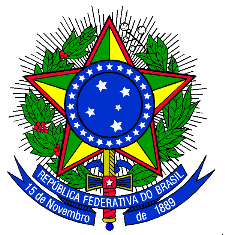 MINISTÉRIO DA EDUCAÇÃOUNIVERSIDADE FEDERAL DA INTEGRAÇÃO LATINO-AMERICANAPRÓ-REITORIA DE GRADUAÇÃOANEXO VPRESTAÇÃO DE CONTAS DA VIAGEM - FRETAMENTOPRESTAÇÃO DE CONTAS DA VIAGEM - FRETAMENTOPRESTAÇÃO DE CONTAS DA VIAGEM - FRETAMENTOEmpresa:Empresa:Empresa:Responsável pela viagem:Responsável pela viagem:Responsável pela viagem:Destino:Destino:Destino:Data de saída:____/ ____/ ______  Data de saída:____/ ____/ ______  Horário de saída: _____:_____Data da chegada no destino:  ____/ ____/ ______ Data da chegada no destino:  ____/ ____/ ______ Horário de chegada no destino: _____:_____ Data de saída:____/ ____/ ______ Data de saída:____/ ____/ ______ Horário de saída: _____:_____Data da chegada em Foz do Iguaçu:  ___/ ___/ __Data da chegada em Foz do Iguaçu:  ___/ ___/ __Horário de chegada em Foz do Iguaçu: _____:____ 	(    ) Van	(	) Micro-ônibus                  (     ) Ônibus	(    ) Van	(	) Micro-ônibus                  (     ) Ônibus	(    ) Van	(	) Micro-ônibus                  (     ) ÔnibusHodômetro TotalHodômetro TotalHodômetro TotalKm Inicial (saída da origem):Km Inicial (saída da origem):Km final (chegada à origem):Deslocamento localDeslocamento localDeslocamento localKm Inicial (início atividades):Km Inicial (início atividades):Km final (final atividades):Veículo: ___________________________ Placa: _____________________ Ano Fabricação: ________________Veículo: ___________________________ Placa: _____________________ Ano Fabricação: ________________Veículo: ___________________________ Placa: _____________________ Ano Fabricação: ________________Motorista 1: ______________________________________  RG: _____________________________Motorista 2: _______________________________________ RG: _____________________________Observações / Sugestões / Reclamações:Motorista 1: ______________________________________  RG: _____________________________Motorista 2: _______________________________________ RG: _____________________________Observações / Sugestões / Reclamações:Motorista 1: ______________________________________  RG: _____________________________Motorista 2: _______________________________________ RG: _____________________________Observações / Sugestões / Reclamações:Foz do Iguaçu,  ____ de _______________ de 2023.Foz do Iguaçu,  ____ de _______________ de 2023.Foz do Iguaçu,  ____ de _______________ de 2023.______________________________________Docente responsável pela viagem______________________________________Motorista da empresa contratada______________________________________Motorista da empresa contratada           (será aceita assinatura digital)                                               (será aceita assinatura digital)                                               (será aceita assinatura digital)                                    